Процедура закупки № 2024-1138534 Иной вид процедуры закупки: "Упрощенная процедура закупки" Иной вид процедуры закупки: "Упрощенная процедура закупки" Общая информация Общая информация Отрасль Компьютеры / оборудование > Другое Краткое описание предмета закупки Серверы Сведения о заказчике, организаторе Сведения о заказчике, организаторе Закупка проводится организатором Полное наименование организатора, место нахождения организации, УНП Открытое акционерное общество "БелЭнергоСнабКомплект"
Республика Беларусь, г. Минск, 220030, ул. К. Маркса, 14А/2
100104659 Фамилии, имена и отчества, номера телефонов работников организатора Воропаева Татьяна Васильевна 
+375172182453 
+375173654040 
info@besk.by Размер оплаты услуг организатора - Полное наименование заказчика, место нахождения организации, УНП РУП "Гомельэнерго" г. Гомель, ул. Фрунзе, 9 УНП: 400069497 Фамилии, имена и отчества, номера телефонов работников заказчика Левченко Ирина Валерьевна, тел. +375-232-796-525 Основная информация по процедуре закупки Основная информация по процедуре закупки Дата размещения приглашения 05.04.2024 Дата и время окончания приема предложений 22.04.2024 11:00 Общая ориентировочная стоимость закупки 216 174.04 BYN Требования к составу участников К участию в упрощенной процедуре закупки допускаются: любое юридическое или физическое лицо, в том числе индивидуальный предприниматель, независимо от организационно-правовой формы, формы собственности, места нахождения и места происхождения капитала, которое соответствует требованиям, установленными документами по упрощенной процедуре закупки.
Поставщики, предлагающие импортные товары, допускаются к участию в процедуре закупки в случае, если для участия в процедуре предоставлено (определяется после проведения переговоров по снижению цен):
-менее двух предложений, содержащих информацию о поставке товара, происходящего из Республики Беларусь либо государств, товары из которых предоставлен национальный режим в соответствии с международными договорами Республики Беларусь, и соответствующих требованиям документации о закупке;
-два и более предложений, содержащих информацию о поставке товара, происходящего из республики Беларусь либо государств, товарам из которых предоставлен национальный режим в соответствии с международными договорами республики Беларусь, и соответствующих требованиям документации о закупке. При этом цена предложения поставщика, предложившего импортный товар и соответствующего требованиям документации о закупке, ниже цен предложений таких участников. Квалификационные требования Иные сведения Сроки, место и порядок предоставления конкурсных документов Документы по упрощенной процедуре закупки размещаются в открытом доступе в ИС "Тендеры" в разделе "Документы". Место и порядок представления конкурсных предложений 220030, г.Минск, ул.К.Маркса, д. 14А/2 
Конечный срок подачи: 22.04.24 11.00
В соответствии с порядком, изложенным в документах по упрощённой процедуре закупки. Лоты Лоты Начало формыКонец формыНачало формыКонец формыКонкурсные документы Конкурсные документы 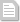 dokumenty(1712321292).pdf prilozhenie-1-tehnicheskie-trebovaniya(1712321296).pdf prilozhenie-2-proekt-dogovora(1712321300).rar prilozhenie-3-forma-predlozheniya(1712321303).doc prilozhenie-4-metodicheskie-rekomendacii(1712321307).pdf События в хронологическом порядке События в хронологическом порядке 05.04.2024 
15:48:40 Размещение приглашения к участию в процедуре закупки 